HIGHLANDS BASEBALL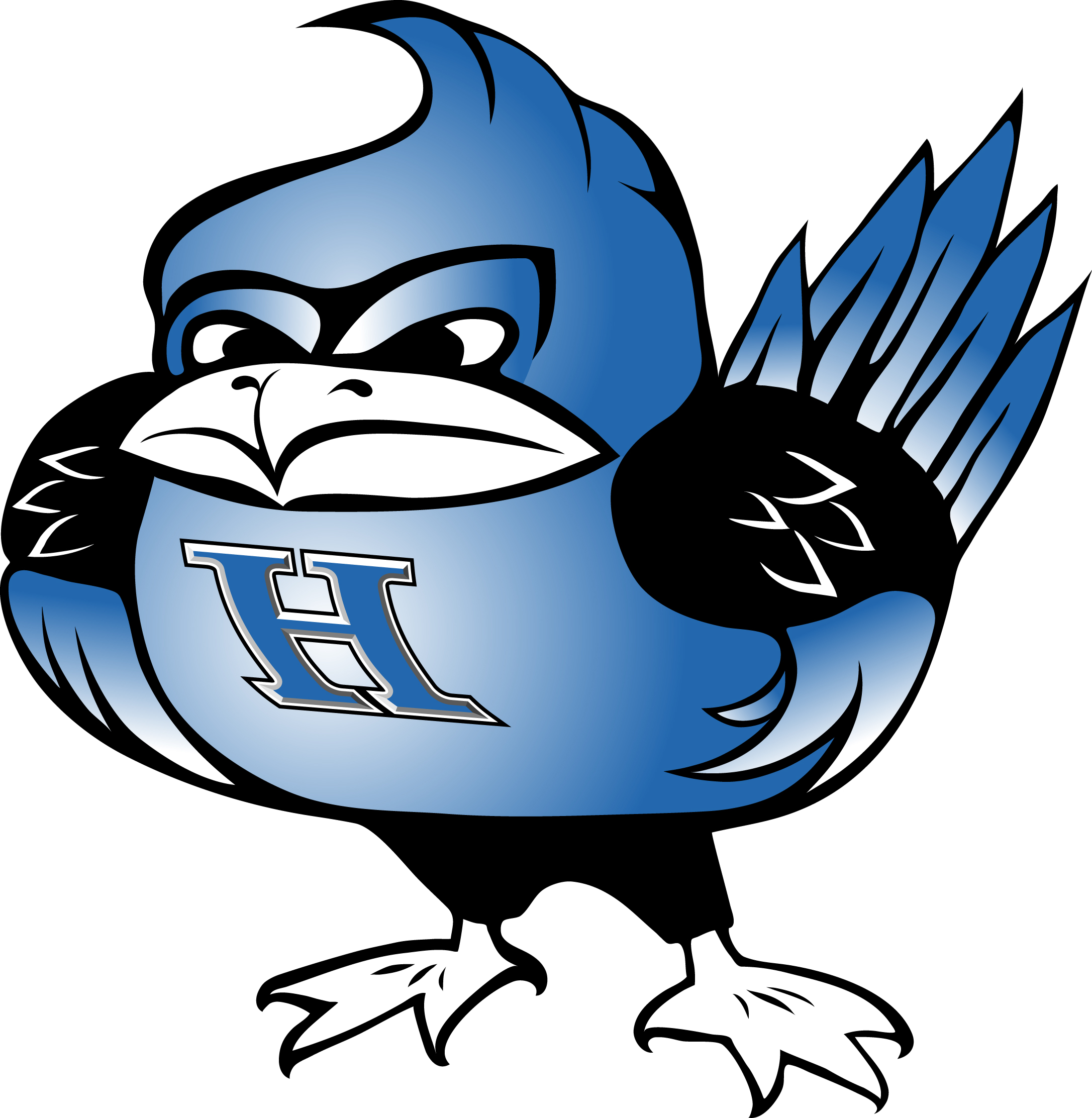 2020 JVGO BIRDS! DATEOPPONENTLOCATIONTIME3/16ScottScott8:003/17St HenryHighland Park5:003/21TrinityHighland Park1:303/23CovCathCovCath5:003/24Walton VeronaWalton Verona5:303/27RyleHighland Park5:003/28McNickTBDTBD3/30ConnerHighland Park5:004/1RyleHighland Park5:004/6Holy CrossHighland Park5:004/7Campbell CoCampbell Co5:004/8St HenrySt Henry5:004/10BeechwoodBeechwood5:004/14ElderHighland Park5:004/15Campbell CoCampbell Co7:154/16CooperHighland Park5:004/17LaSalleLaSalle5:004/18Conner (Autism Aware.)CovCath12:004/20NewCathPendery Park5:004/21CovCathHighland Park5:004/22BrossartSt Marys5:004/27BeechwoodBeechwood5:004/28McNickMcNick5:004/29St HenrySt Henry5:005/2TrinityTrinity11:005/4CooperCooper5:005/5NewCathHighland Park5:005/6DixieDixie4:305/9JV RegionalTBDTBD